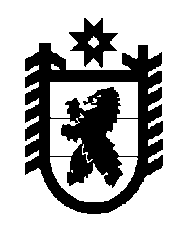 Российская Федерация Республика Карелия    РАСПОРЯЖЕНИЕГЛАВЫ РЕСПУБЛИКИ КАРЕЛИЯВ целях совершенствования реализации государственной политики в сфере развития местного самоуправления в Республике Карелия, взаимодействия Правительства Республики Карелия с органами местного самоуправления в Республике Карелия, изучения и анализа социально-экономических, общественно-политических процессов на территории муниципальных образований:Закрепить за первым заместителем Главы Республики Карелия по экономической политике, заместителями Главы Республики Карелия, руководителями органов исполнительной власти Республики Карелия:муниципальные образования в Республике Карелия согласно приложению;монопрофильные муниципальные образования (моногорода), расположенные на территориях муниципальных образований в Республике Карелия, закрепленных за указанными лицами.2. Министерству экономического развития Республики Карелия оказывать содействие первому заместителю Главы Республики Карелия по экономической политике, заместителям Главы Республики Карелия, руководителям органов исполнительной власти Республики Карелия по вопросам их деятельности, связанной с закреплением монопрофильных муниципальных образований (моногородов) в Республике Карелия в соответствии с пунктом 1 настоящего распоряжения.3. Заместителю Главы Республики Карелия – Министру экономического развития Республики Карелия Чмилю В.Я. назначить в отношении каждого монопрофильного муниципального образования (моногорода) в Республике Карелия государственных гражданских служащих Министерства экономического развития Республики Карелия, ответственных за выполнение пункта 2 настоящего распоряжения. 4. Признать утратившими силу распоряжения Главы Республики Карелия:от 7 августа 2012 года № 290-р (Собрание законодательства Республики Карелия, 2012, № 8, ст. 1429);от 23 января 2013 года № 15-р (Собрание законодательства Республики Карелия, 2013, № 1, ст. 58);от 5 ноября 2013 года № 378-р (Собрание законодательства Республики Карелия, 2013, № 11, ст. 2073);от 17 марта 2014 года № 92-р (Собрание законодательства Республики Карелия, 2014, № 3, ст. 378);от 21 мая 2014 года № 165-р (Собрание законодательства Республики Карелия, 2014, № 5, ст. 767);от 28 мая 2014 года № 169-р (Собрание законодательства Республики Карелия, 2014, № 5, ст. 768);от 25 февраля 2015 года № 50-р.            Глава Республики  Карелия                                                             А.П. Худилайненг. Петрозаводск23 марта 2015 года № 92-рПриложениек распоряжениюГлавы Республики Карелияот 23 марта 2015 года № 92-рПЕРЕЧЕНЬмуниципальных образований в Республике Карелия, закрепленныхза первым заместителем Главы Республики Карелия по экономической политике, заместителями Главы Республики Карелия, руководителями органов исполнительной власти Республики КарелияПетрозаводский городской округБаев В.Г.заместитель Главы Республики Карелия по региональной политикеКостомукшский городской округХидишян Е.А.Министр здравоохранения и социального развития Республики КарелияБеломорский муниципальный районСкрыников И.С.Министр труда и занятости Республики КарелияКалевальскиймуниципальный районМаксимов А.А.исполняющий обязанности Министра финансов Республики КарелияКемский муниципальный районКосарев Д.Б.Председатель Государственного комитета Республики Карелия по управлению государственным имуществом и организации закупокКондопожский муниципальный районГромов О.Ю.первый заместитель Главы Республики Карелия по экономической политикеЛахденпохский муниципальный районФедотов Н.Н.Председатель Государственного комитета Республики Карелия по обеспечению жизнедеятельности и безопасности населенияЛоухский муниципальный районМяки А.Э.Председатель Государственного комитета Республики Карелия по ценам и тарифамМедвежьегорский муниципальный районГалкин В.А.Председатель Государственного контрольного комитета Республики КарелияМуезерский муниципальный районЖадановский И.С. Председатель Государственного комитета Республики Карелия по транспортуОлонецкий муниципальный районМанин А.А.Министр Республики Карелия по вопросам национальной политики, связям с общественными, религиозными объединениями и средствами массовой информацииПиткярантский муниципальный районУлич В.В.заместитель Главы Республики Карелия по социальным вопросамПрионежский муниципальный районТелицын В.Л.исполняющий обязанности Министра сельского, рыбного и охотничьего хозяйства Республики КарелияПряжинский муниципальный районБогданова Е.В.Министр культуры Республики КарелияПудожский муниципальный районЧикалюк В.Ф.Министр по природопользованию и экологии Республики КарелияСегежский муниципальный районТельнов О.В.заместитель Главы Республики Карелия по развитию инфра-структурыСегежский муниципальный районТельнов О.В.заместитель Главы Республики Карелия по развитию инфра-структурыСортавальский муниципальный районШабанов Ю.А.заместитель Главы Республики Карелия по взаимодействию с Законодательным Собранием Республики КарелияСуоярвский муниципальный районЧмиль В.Я.заместитель Главы Республики Карелия – Министр экономического развития Республики Карелия